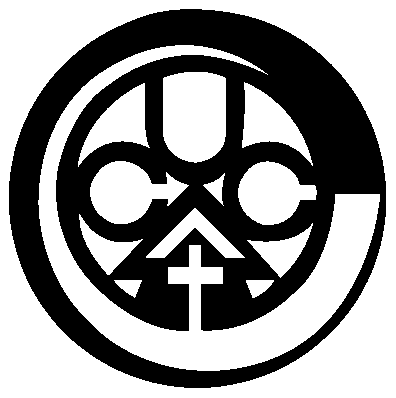 Association of Christian Universities and Colleges in AsiaFaculty Mobility Scheme (FMS)Travel and Living Expenses Subsidy [Information on Nominee] [Information on Host Institution][Amount of Airfare]**The original invoice or receipt, quoted in United States Dollars, as well as the local currency, issued by the travel agency or airline is required. If not in English, please provide an English translation of the same.[Information on Nominee’s Home Institution]Instructions:Please fill out this form clearly using block letters, and attach the following:copy of acceptance letter from the host universitycopy of the flight tickets and itinerary Please note that applications without these attachments will not be considered.Send  BY EMAIL to:acuca.secretariat.hnu@gmail.comName(Family, First, Middle)Mr.    Ms. :E-MailStudy Abroad PeriodCoordinator’s NamePositionName of InstitutionE-MailUSD: Coordinator’s Name PositionName of InstitutionPostal AddressE-MailTel.Fax.Signature and Date:Signature and Date:Signature and Date:Signature and Date: